Profile 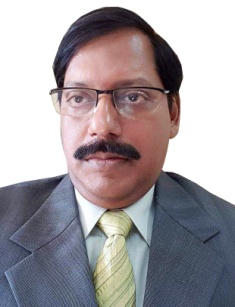 Dr. Mostafizur RahmanMA. M. Phil, PhD (Arabic)Current Job Details:Job Title:			Associate Professor, Department of Arabic				Assam University, SilcharDate of Appointment: 	13-01-2018Educational Qualification:Proficiency in Languages:	Arabic, English, Hindi, Urdu, Persian & French Net (UGC):                                 Qualified, June 1999          M. Phil on Contribution of Ulama-e-Azim Abad to Arabic Literature during the 13th  Century A.H. Under the guidance of Prof. M S Ashraf.         Ph. D. on Contribution of Ulama-e-Bihar to Arabic Literature and its branches during the 12th Century A.H. till the Date Under the guidance of Prof. M S Ashraf & Prof. Mohd  Numan Khan.Teaching Experience:Publications:Text/Reference books published:Chapter in books published:Research Papers/Articles:Al Bohuth wa al Derasat ah Arabiah fi al Hind Al Baath al Islami, ISSN-2347-2456, Oct.2007Al Allamah al Syed Abul Hasan ali al Hasani Al Nadvi wa Muallafohu : Al Muslemuna fi al Hind Al Baath al Islami,  ISSN-2347-2456, November.2007.Kitab al Ain le Khalil Ahmad  Sautul Ummah, ISSN 2349-5936, February 2010Makanato Ulama wa Udaba le Welayate Bihar  Sautul Ummah, ISSN 2349-5936, April 2010Al Tarjamah Ahmiatoha, Siatoha wa Anwaoha  Sautul Ummah, ISSN 2349-5936, September 2010Alaqat al Arab bi al Gharab Al Shorooq al Hindi, , ISSN 2320-4451, 2013Mosahato al Yemen al Adab al Arabi , Sautul Ummah, ISSN 2349-5936, March 2014 Arab Diaspora Influence on Arabic Literature in Latin America, @panorama, 978-1627-76186-4 Oct 2013Ihtemam al Sher al Arabi fi Welayate Bihar, Al Shorooq al Hindi, ISSN 2320-4451, February 2014Ahle Hadeeth Movement: Origin and Development, Journal of Advanced Research, ISSN 2319-6661 April 2014Al Tafseer wa al Fiqh fi Welayate Bihar, Thaqafat ul hind, ISSN 0970-3713 December 2015Al Anshetah al Arabiah fi Welayate Bihar, Al Shorooq al Hindi , ISSN 2320-4451 December 2020Al Adab al Arabi baina Ard wa Naqd Lil Adeeb al Naqid Al Shaikh al Rabe al Hasani al Nadwi,  Al Baas el Islami, ISSN-2347-2456 August, 2021Research Project:Minor Reseach Project on An analytical Study of Novels and Short Stories of Nobel Laureate Naguib Mahfouz, sponsored by UGC,  Completed , 2017Research Guidance:Refresher Course, Methodology, Workshops, Training, Faculty Development Programs, etc. attended.Papers presented in Regional/National and International Seminars/Conferences / Workshop/ Symposium.Lecture/Special Lectured in Institutions of repute within the country and outside.Fellowship/Scholarship:Mohammad Ali Jawhar fellowship award for PhD by APRI, Tonk, Rajasthan.Merit cum Means scholarship for PG by JNU, New DelhiMembers of Academic Bodies:HOD, i/c Dept. of Arabic , Assam University, Silchar, AssamCoordinator, NET Coaching Centre for SC, ST, OBC & Minorities, Assam University, SilcharAdvisor , Advisory committee of International Peer Reviewed  Journal, Indian Journal of Social Studies and Humanities, Rastriya Raksha University, Gandhinagar, GujaratMember, Board of Publishing Committee, Al Shurooq al Hindi, Dept. of Arabic, Assam University, SilcharDepartmental Coordinator, IQAC, Assam University, SilcharDepartmental Coordinator, Placement Cell, Assam university, SilcharMember of the Board of Post Graduate Studies (BPGS), Dept. of Arabic, Assam University, Silchar.Member of the Board of Post Graduate Studies (BPGS), Dept. of Linguistic, Assam University, Silchar. Member of the Board of Post Graduate Studies (BPGS), Dept. of French, Assam University, Silchar. BUGS Member for  Dept of French Member of the Board of Under Graduate Studies (BUGS), Dept. of Arabic, Assam University, Silchar. Member of IPP Course 503, 504 Revision Committee, SKC School of English and Foreign Language Studies, AUS.Member Board of Moderation, PG Odd Sem. & Even Sem.Member Secretary for Library related Sub-Committee.DRC Member for Department of Arabic.School board member.DPC Member for Department of Arabic.DAC Member for Department of Arabic. Personal Details:         Address:	D-10, Bali Nagar, Rajouri Garden, New Delhi, 110015         Mobile:        9435522276          	 drahman668@gmail.com         Nationality: 	 Indian         Date of Birth: 08-10-1971          Marital Status: Married Place: SilcharDate: 13-09-2021	Dr. Mostafizur RahmanCourseBoard/Univ.YearSubjectPh.D.DU, Delhi2002ArabicM. PhilDU, Delhi1998ArabicM.A.JNU, New Delhi1995ArabicB.A.JMI, New Delhi1993Arabic(H), Eng., HistoryAlim(+2)JS, Varanasi1990Arabic, Eng., Islamic Sci.Dip. in Mod. ArbJMI, New Delhi1991Tr. Arabic-Eng. & Vice VersaA Dip. in Mod. ArbJMI, New Delhi1992Interprétation  Arabic-Eng. & Vice Versa COP, in FrenchAU, Silchar2009French languageDOP, in FrenchAU, Silchar2010French language & literatureADOP, in FrenchAU, Silchar2011Tr. French-Eng. & Vice VersaDip. in Systems ManagementNIIT, New Delhi1993ProgrammingI.C.C.TCDC, Saudi Arabia1997Computer ApplicationsInstitutionSubjectPosition heldNature of AppointmentPeriod of AppointmentAssam Univ., SilcharArabicAssociate ProfessorPermanent 13-01-2018 to Going onAssam Univ., SilcharArabicAssistant ProfessorPermanent13-01-2006 to 12-01-2018Univ. Of Delhi, DelhiArabicLecturerAd-Hoc(UGC scale)13-08-2001 to 12-01-2006Al Jazeerah P. Press, Saudi ArabiaArabic-Eng-ArabInterpreterPermanentJuly 1996 to April 1998 Sl. No.Title of the BookISSN/ISBNPublisherYear of Publication1.Hayato Naguib Mahfouz wa Aamalohu al Adabiah	978-93-84068-97-4Parilekh Prakashan2020 2.Hayato Mohammad al Hasani wa Aamalohu al Adabiah	978-93-84068-92-9Parilekh Prakashan20203.Ilyas Khoury and his Literary Works	978-93-84068-89-9Parilekh Prakashan20194.Al Olum al Shariah wa al Aqliah fi Welayate Bihar978-93-84973-05-6Dar al Ilm li al Tebaa wa al Nashre, New Delhi2015 5.Contribution of Ulama-e-Bihar to Arabic Literature 978-81-908205-9-3Dar al Ilm li al Tebaa wa al Nashre, New Delhi20146. Arab Diaspora Literature978-81-908203-7-3Dr M RahmanDept. of Arabic, AUS20147.Short Story of Taha Hussein978-81-908204-8-3Dr M RahmanDept. of Arabic, AUS20148.Contribution of Ulama-e-Azim Abad to Arabic Literature ----Dar al Ilm li al Tebaa wa al Nashre, New Delhi2004 Sl. No.Title of the chapter with page nos. Title of the book and year of publicationISSN/ISBNPublisher 1.Arabic Sources and Corpora Available for Research Scholars, 111-118			 Managing University and Institutional Libraries in 21st Century, Jan.2021978-81-948189-8-4Shree Publication, New Delhi2.Mahatma Gandhi as Messenger of Peace,10-14Ethnic Culture, Identity and Conflict: Problems and Prospects, Feb. 2021978-81- 948854-1-3Dr Abul Foyes, Dept of Bengali, DMH, DigboiDr Dipak Kumar, Dept of English, Dibrugarh Univrsity, Dibrugarh3.Role of Syllabi in Higher Education, 257-261Hunan Rights, Security and Justice: Recent Trends and Approaches,  April 2021978-81-950935-9-5Dr Abul Foyes, Dept of Bengali, DMH, DigboiDr Dipak Kumar, Dept of English, Dibrugarh Univrsity, Dibrugarh Name of DegreeAwardedSubmittedOn Going(i) M Phil Degree:12(ii) PhD Degree:1314Sl. No.Name of Course attendedSponsoring InstitutionDurationFrom___ to___1Refresher Courses Interdesciplenary, ASC, JamiaMillia Islamia, New Delhi 21/2/2008-13/3/20082Faculty Development ProgrammeOrientation Programme, ASC,Jamia Millia Islamia, New Delhi19/1/2012-19/2/20123Research Methodology CourseResearch Capacity BuildingProgram, Sponsored by ICSSR,New Delhi, Organized by MBADept. Assam Univ. Silchar25/11/2013-11/12/20134Workshop / TrainingNational Integration Camp,Organized by IIRCC, New Delhi& Kala Academy, Goa22-31/12/19915Faculty Development ProgrammeTwo Weeks Faculty Development Programme on Effective Teaching, Organized by SOT & AUTA, Assam University, Silchar14-25/7/20146Workshop / TrainingWorkshop on ResearchMethodology in Social Sciences,Organized by Department of Mass Communication, AssamUniversity, Silchar5-14/1/20157Soft Skills DevelopmentProgrammeSaksham-IT Champion TrainingProgram, Organized by Microsoft with Dept. of Management & Education, Assam University, Silchar16-22/1/20158One Week International Workshop (Online)Teaching Arabic as a Second Language at Undergraduate Level01-07 September, 2020Sl. No.Title/Subject of paper presentedSubject of Conference / Seminar / Symposium / WorkshopOrganizing Institution/ and  Name of City/ CountryDurationFrom __  to__1Al Ahwal al Thaqafiah wa al Ijtemaiah wa al Iqtesadiah fi al Alam al Arabi wafqa kutub al Rehlat fi al Asr al Jahili.International Dept. of Arabic, DU,Delhi07/02/20002Stern Inheritant Trend in Modern Arabic Poetry of SudanInternationalDepartment of Arabic, CEFL, Hyderabad12/11/20073Impact of Arabian Night on western Literature.InternationalCAAS, JNU, New Delhi21/02/20104Contribution of Yemen to Arabic Literature i IndianSubcontinent with special reference to Muhammad bin Ahmad.InternationalDepartment of Arabic, EFLU, Hyderabad 25/02/20105Role of India in Liberation Movement of Bangladesh: A Background.InternationalDept. of Bengali, AUS, Silchar22/01/20126Influence of Environment on Arabic Literature.InternationalDept.of Bio-Tech., Assam university, Silchar11/11/20137Neo-Vedanta School and its Proponent Sri Aurobindo: A Study.InternationalDept. of Philosophy, AUS, Silchar21/11/20138Arabic Poetry in Bihar.InternationalDept. of Arabic & Persian, University of Calcutta, Kolkata24/02/20149Violence Against Dalit Women in India: Issues and MeasuresInternationalDept. of Comparative Studies, AUS, Silchar10/03/201410Peace and Communal Harmony in North EastInternationalDept. of Mass Communication & Centre for Bangladesh Studies, Assam University, Silchar30,31-1-201511Role of Media & Human RightsInternationalDept. of Mass Communication, Assam University, Silchar, Sponsored by ICSSR, New Delhi11,12-3-201512Arabic Writings of Azad with Special Reference to Ghobar-e-KhatirInternationalDept. of Arabic & Persian, University of Calcutta, Kolkata18,19-3-201513Bahthun Tahlili li Tarikh al Riddah li al Brofesur Khurshid Amad Farique.NationalDept. of Arabic, DU, Delhi14/03/200214Al Allama al Syed Abul Hassan Ali al Hassani al Nadwi wa Muallafohu: AlMuslemuna fi al Hind.NationalDept. of Arabic, DU, Delhi19/03/200115The Art of Calligraphy in Medieval IndiaNationalAPRI, Tonk, Rajastha21/03/200416Arabic Studies and Research in IndiaNationalDept. of Arabic, DU, Delhi24/09/200517Governance, Ethnicity and Conflict ResolutionNationalDept. of Environment, AUS, Silchar02/02/200818The Translations of Arabic and Persian ManuscriptsNationalAPRI, Tonk, Rajastha23/02/200819Arabic Lexico Graphy with special reference to Kitab al Ain of Khalil Ahmad al FarahidiNationalDept. of Arabic, DU, Delhi16/03/200920Kinds and styles oftranslation with itsimportence and scopeNationalDept. of Arabic, JMI, New Delhi31/03/200921Makanato al Ulamae wa al Udabae le Velayat e Bihar fi al Alam al Arabi Khassatan wa al Alam al Islami Ammatan.NationalDept. of Arabic, JMI, New Delhi16/02/201022Analytical Study of al Rahiq al Makhtum forSafiur Rahman al Mubarakpuri.NationalDept. of Arabic, AMU, Aligarh, UP17/02/201123Syllabi of IndianUniversities for M A in Arabic with special Reference to AssamUniversity.NationalDept. of Arabic, JMI, New Delhi22/02/201124Parameters and Indicators in the quality of HigherEducation: A Background.NationalAUTA, AUS, Silchar21/07/2011 25Quality Assurance in Higher Education through Evaluation, Assessment andAccreditation.NationalAUS, Silchar20/11/201126Arab Diaspora Influence on Arabic Literature in LatinAmerica.NationalDept. of English, Silchar11/03/201427Concept of QualityAssessment in HigherEducationNationalAUS, Silchar20/11/201428Historicity and Cultural Benefit of Epigraphic Heritage in North East IndiaNationalDept. of Sanskrit, AUS, Silchar24/11/201429Genesis and Evolutionof Sylheti Nagari based on Manuscripts of Pre-Independent SylhetNationalDept. of Bangladesh Studies, AUS, Silchar19/12/2014 30Oyun al Anbaa’ fi Tabaqat al Atibba ka Masdarin Arabin li Tarikh al HindNationalDept. of Arabic, DU, Delhi4,5-3-201531Jawaneb min al Lesaniaat al Arabiah al MuaserahInternationalDepartment of Arabic and Persian, University of Calcutta, Kolkata18-20 August, 202032Baaz al Kutub al Qayyemah al Muallafah fi Welayate BiharInternationalDepartment of Arabic, University of GourBanga, Malda26th March, 201833Al Kitab al Qayyem “ Al Hind fi al Ahd al Islami”International DaitatulMa’arif – il – Osmania, Osmania University, Hyderabad24-25 March, 2018 34Al Sehafa al Arabiah fi al Hind fi Adwarin MukhtalifahNationalDepartment of Arabic, University of Delhi, Delhi4-5 March, 2020 35Mahatma Gandhi as Messenger of PeaceNationalAssam University, Silchar and Gandhi Smriti and DarshanSamiti, New Delhi14-15 November, 201936Role of Syllabi in Higher EducationNational Assam University Teachers Association supported by Assam University, Silchar23rd March, 201937Act East Policy: Changing Contours of India’s Foreign PolicyNationalMAKAIS, Kolkata and Department of Political Science12-13 March, 2019 Sl. No.Title/Subject of Lecture deliveredName and Place of Institution Date of LectureDuration 1Sirat al-NabiITI, Silchar28/03/2010One Day2The Role of Teachers in Eradication of Corruption from the recent Society: Problems and ProspectsBarak Education Society, Silchar25/09/2011One Day 